ПАСПОРТ ГРУППЫ №6 «СОЛНЫШКО»Возраст: 2-3 годаДевочек: 7Мальчиков: 13Воспитатель: Сорокина Светлана Владимировна, стаж работы – 34 года, высшая категорияВоспитатель:Данилова Татьяна Александровна, стаж 7 лет, соответствие занимаемой должностиМладший воспитатель: Овчаренко Наталья АлександровнаТема углублённой работы группы: эмоциональное и социальное развитие детей 2-3 лет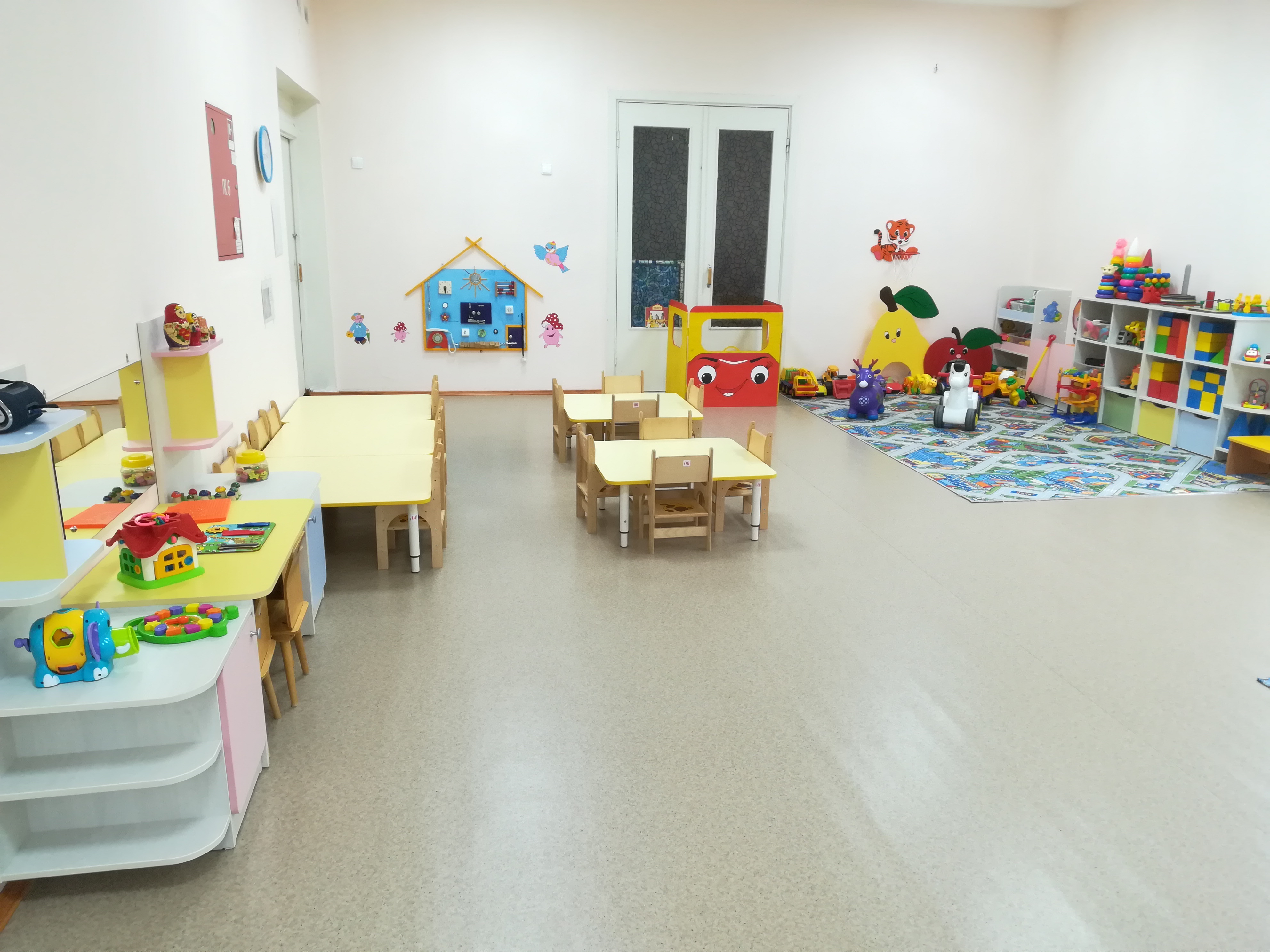 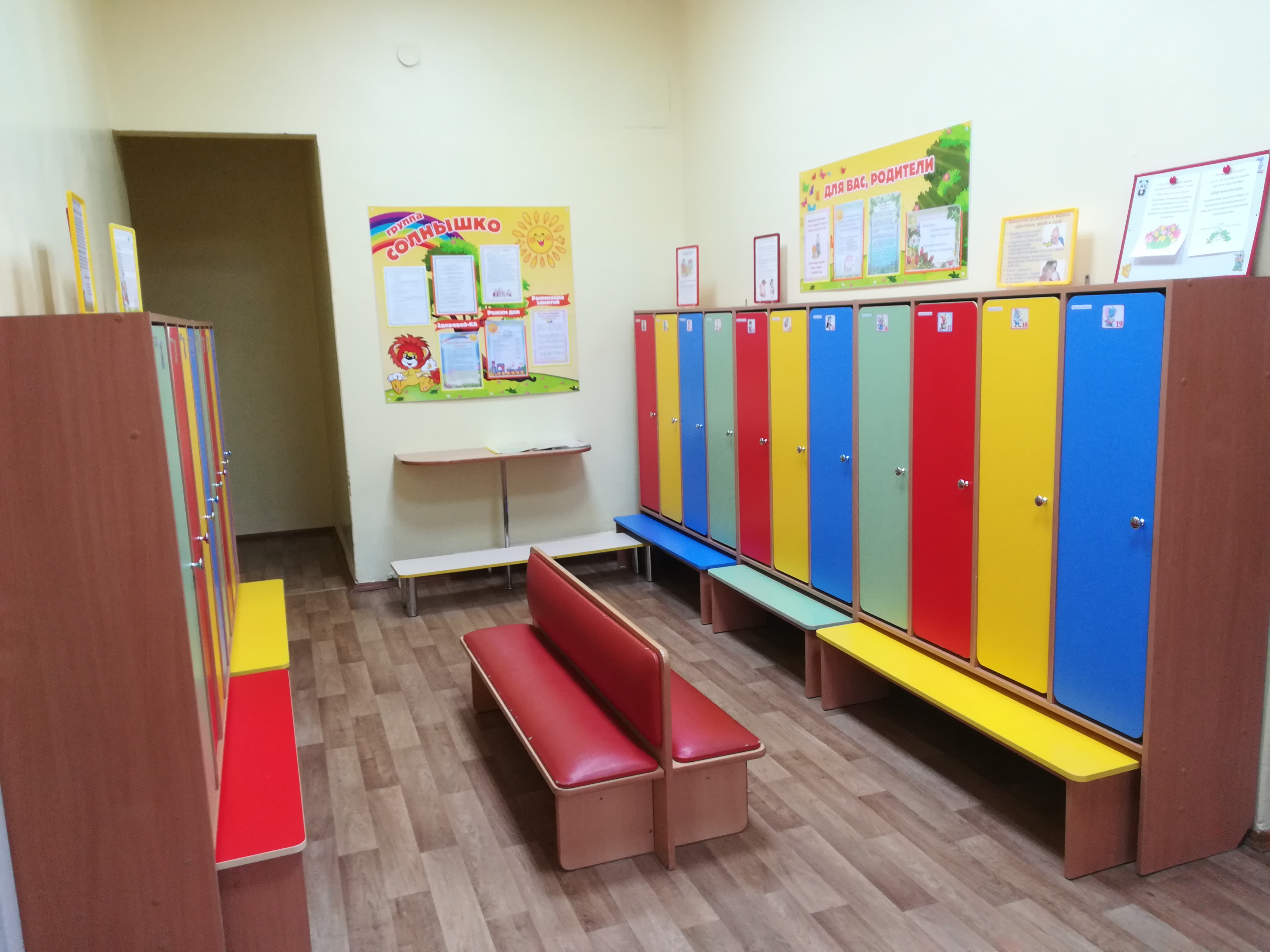 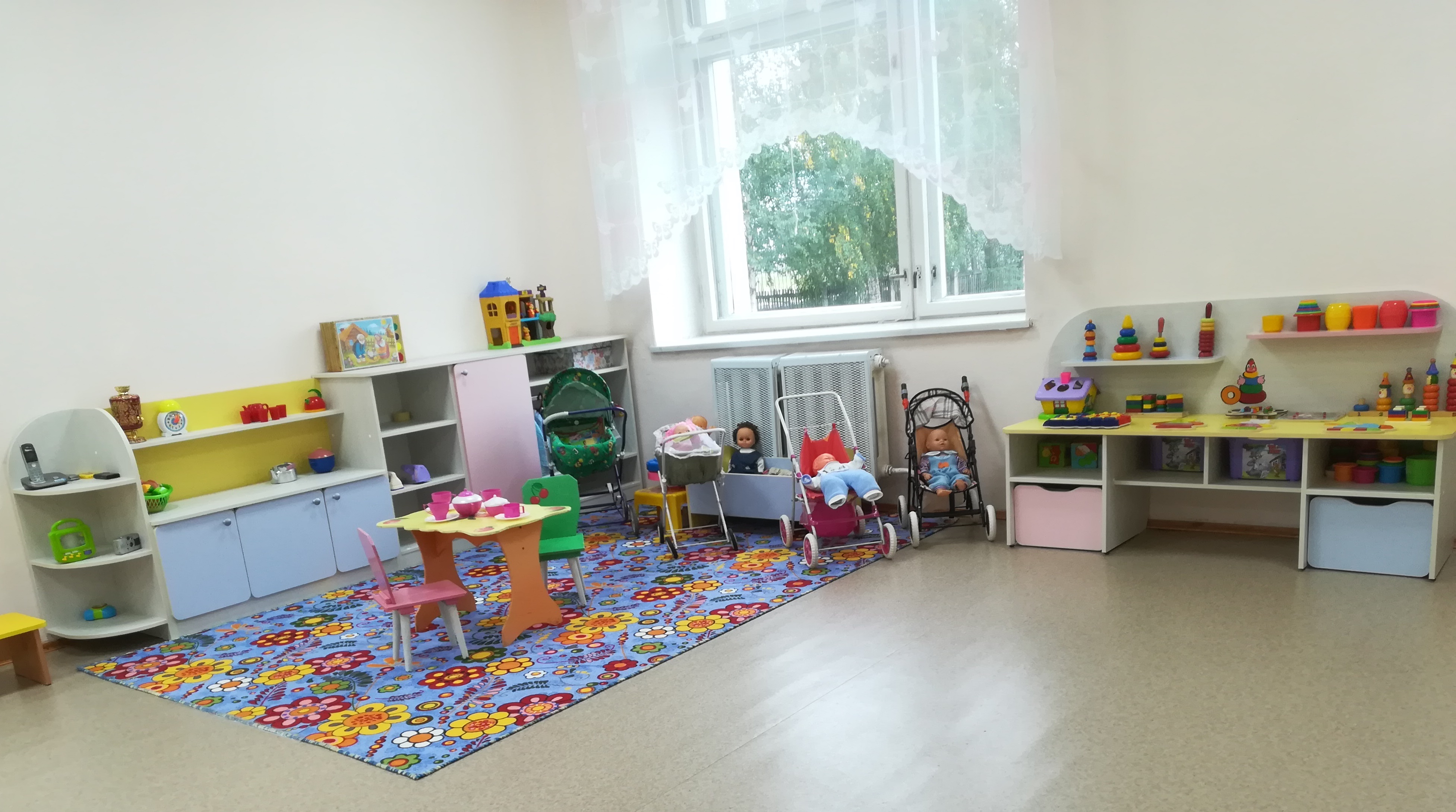 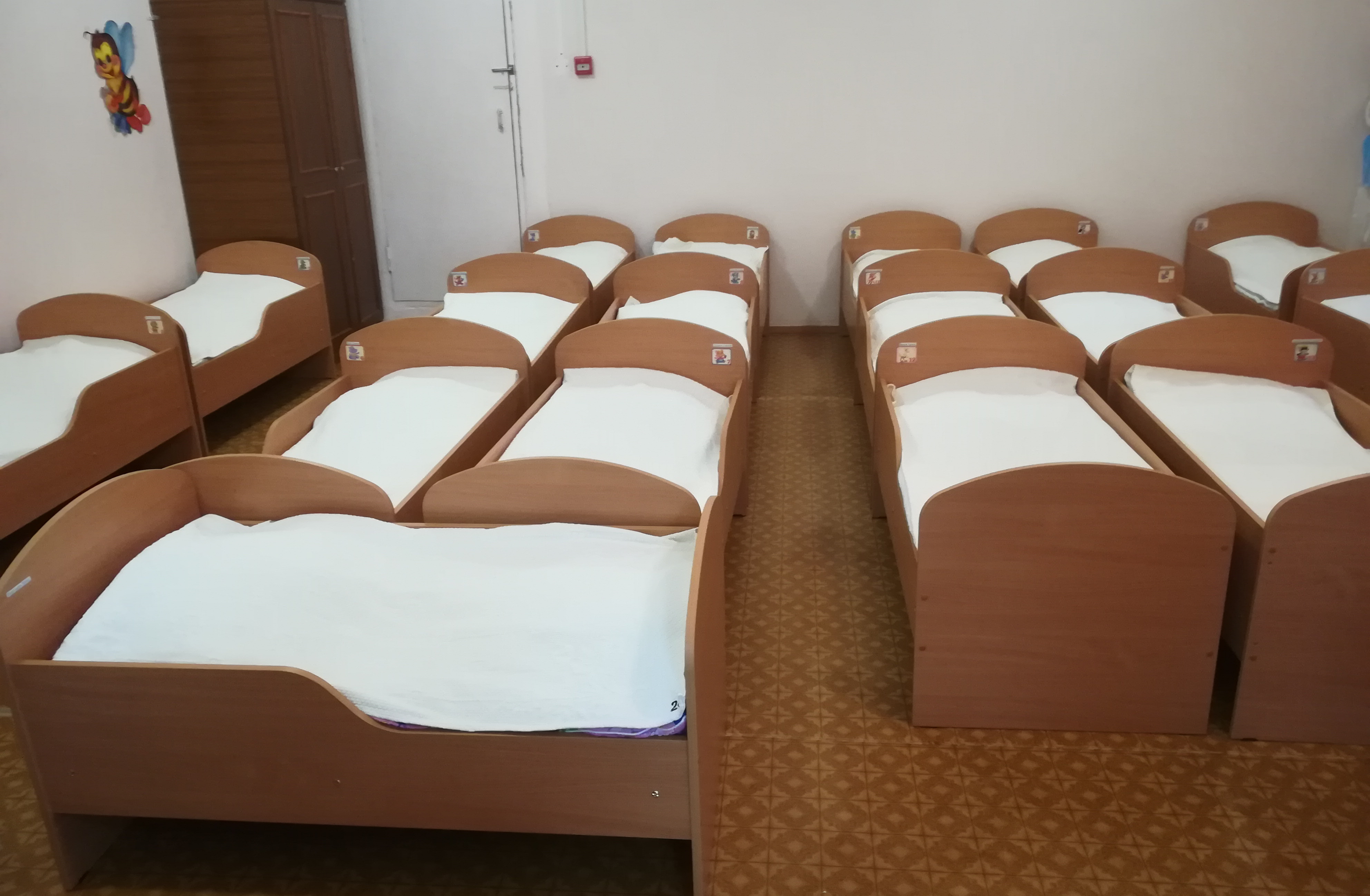 